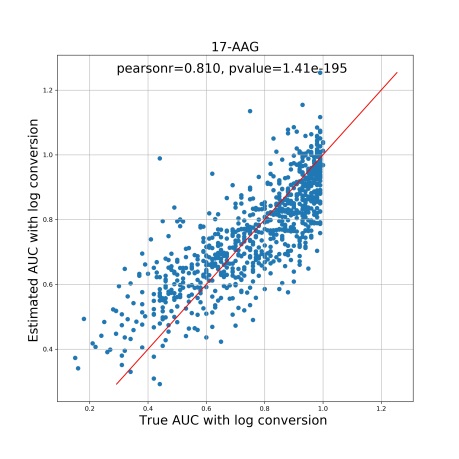 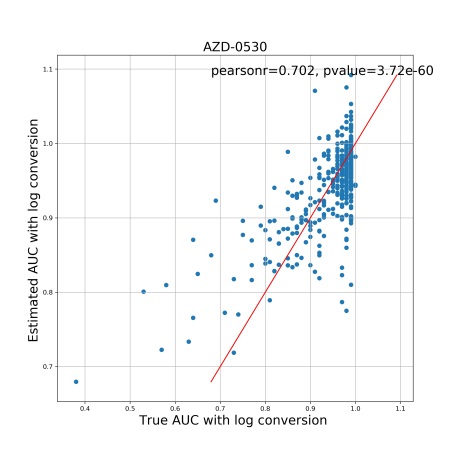 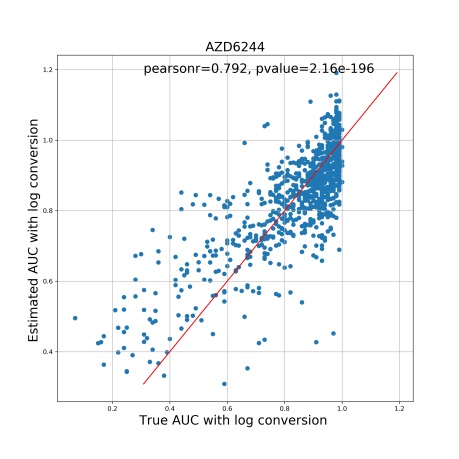 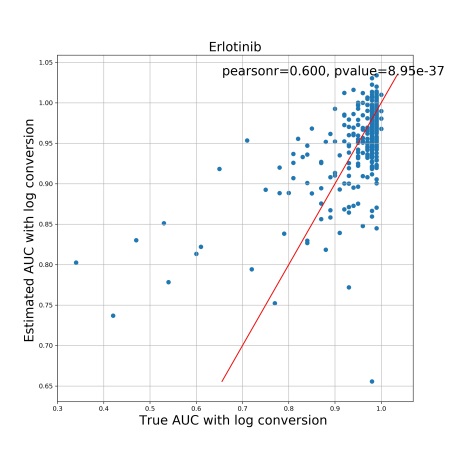 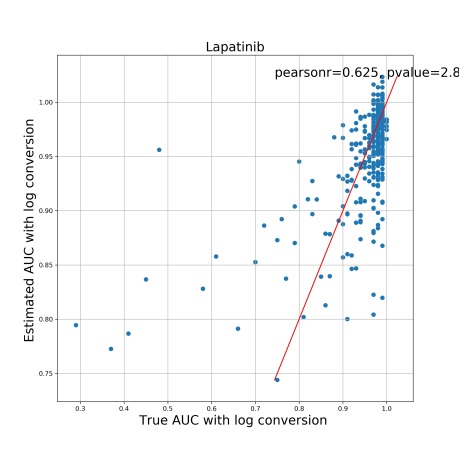 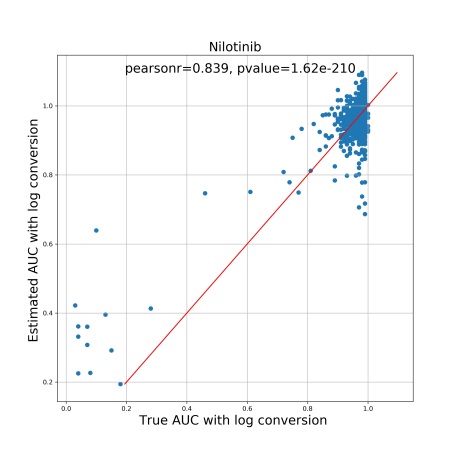 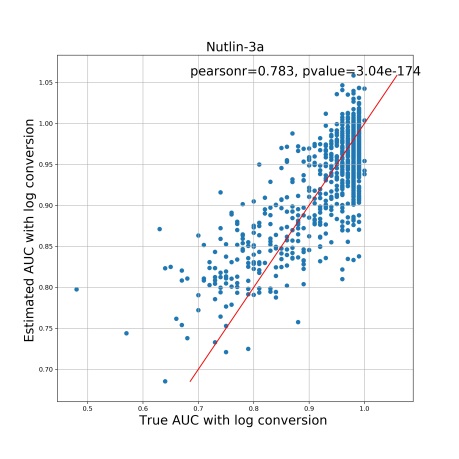 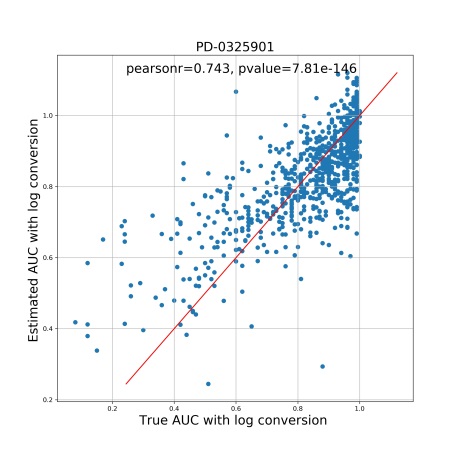 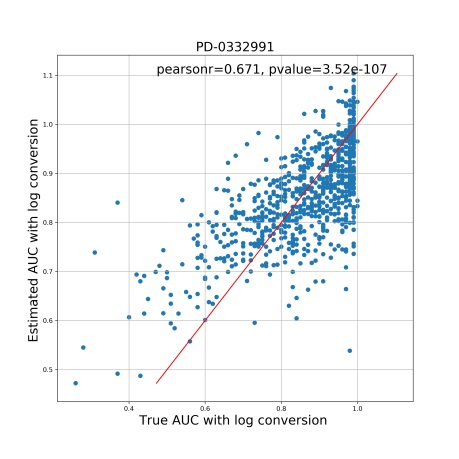 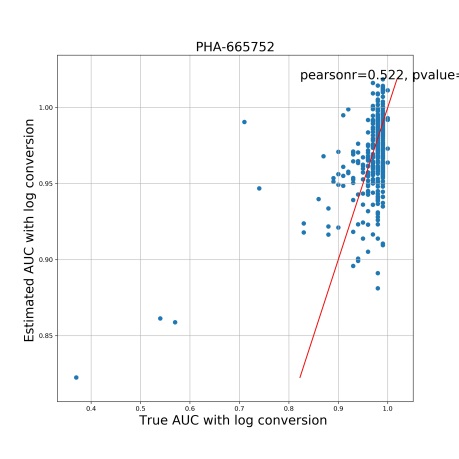 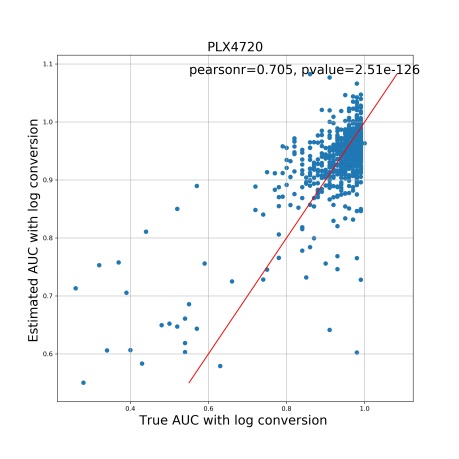 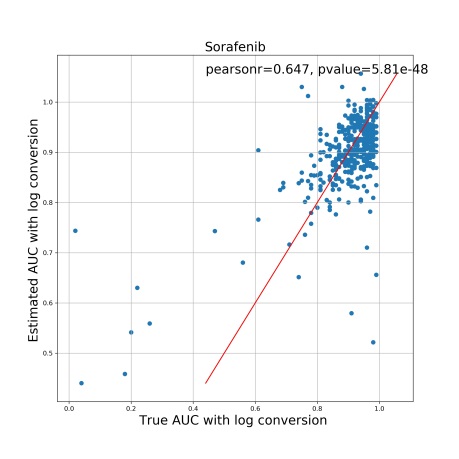 Supplemental Figure 3 Scatter plot of the true and predicted AUC for the 12 drugs in GDSC. 